Kedves Diákok!Szeretettel köszöntünk Benneteket az idei Egészségnapon. Történelmi kalandozásunkat a kalóriák körül az első világháború idején kezdjük. Tanulmányozd a Hogyan éljünk (étkezzünk) háborús időben című 1915-ös kiadványt! A kérdésekre adott válaszaidat a jelölt helyeken ebbe a dokumentumba gépeld be. a). Milyen - sokszor ma is megszívlelendő - tanácsokat ad 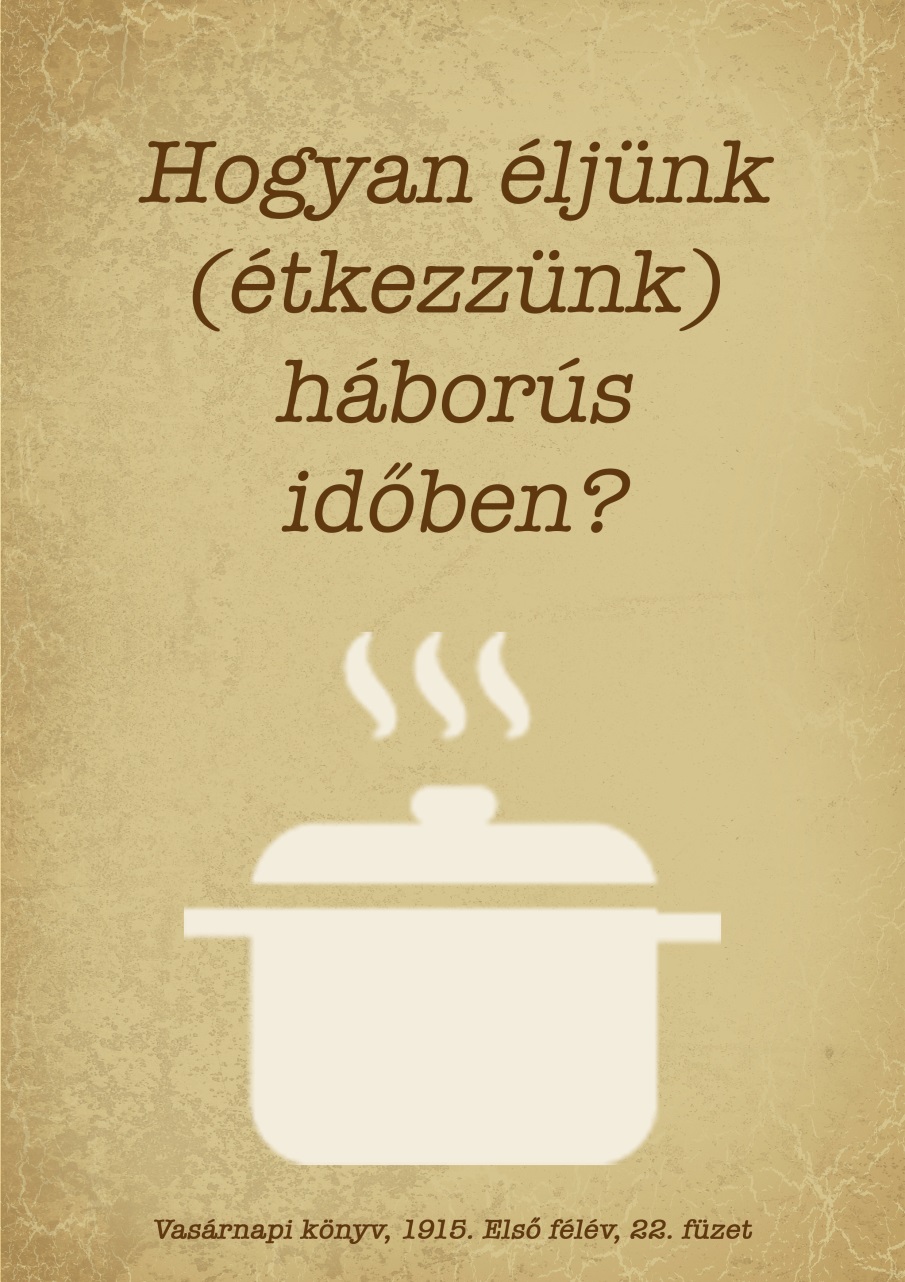 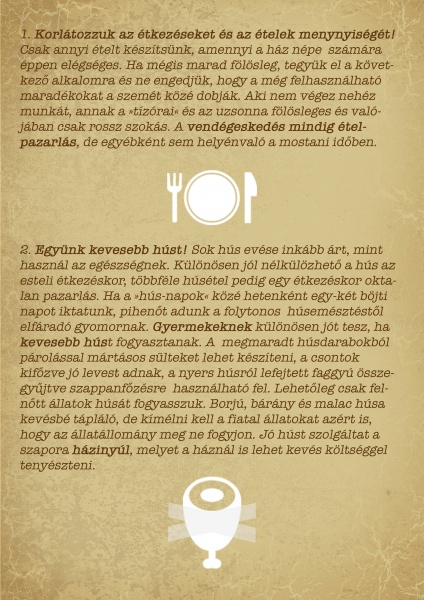 a húsfogyasztással kapcsolatban (Gépeld ide a választ.)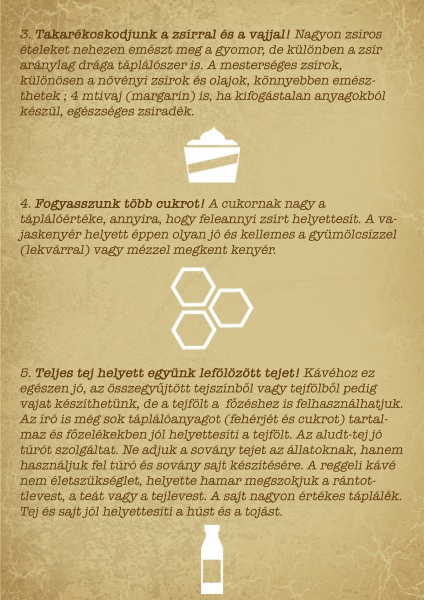 a zsír használatával kapcsolatban (Gépeld ide a választ.)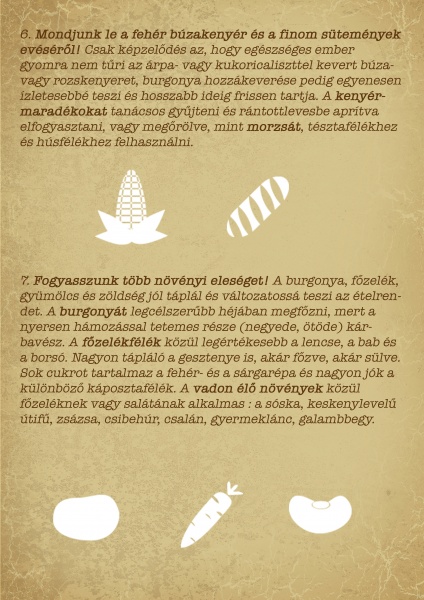 a búzaliszt fogyasztásával kapcsolatban (Gépeld ide a választ.)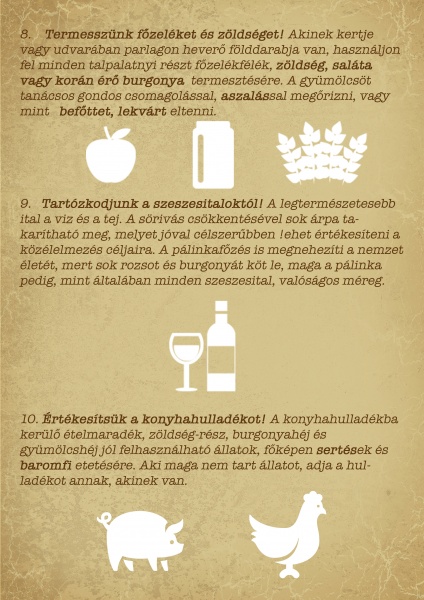 a burgonyával kapcsolatban (Gépeld ide a választ.)a szeszesital fogyasztásával kapcsolatban  (Gépeld ide a választ.)b). Mi volt a szerző célja? (Gépeld ide a választ.)c). Az élelmiszerhiány miatt bevezették a jegyrendszert. Tekintsd meg a korabeli élelmiszerjegyeket!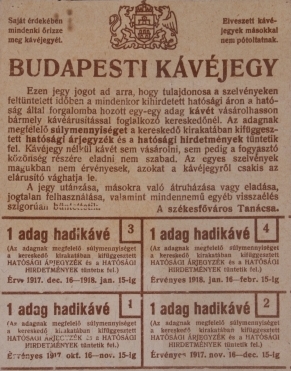 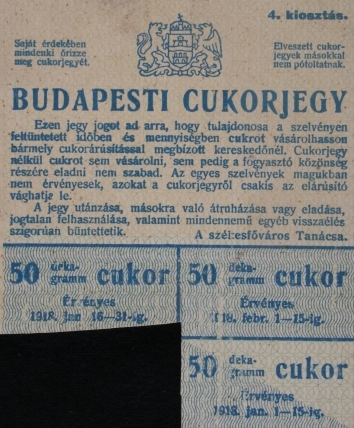 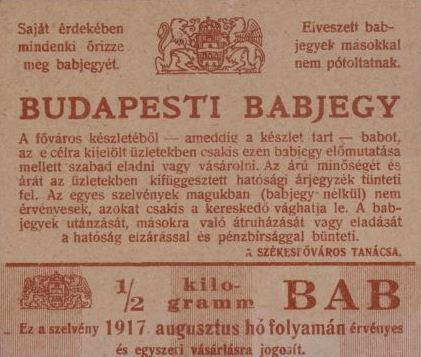 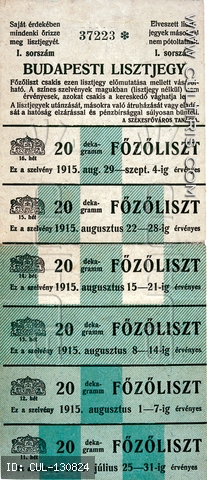 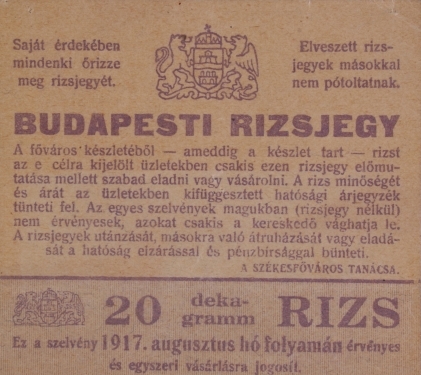 A következő palacsinta recept Sacher Gusztávné-Halász Sándorné: Háborús főzőkönyv (Budapest, 1915) című kiadványból való:1/8 liter tej és 1/8 liter víz, egy tojás, só cukor, három evőkanál kukoricaliszt, hat evőkanál árpaliszt kell hozzá.Készítsünk ebből palacsintatésztát és süssünk belőle tiszta zsírban palacsintát.A Hogyan éljünk (étkezzünk) háborús időben? című kiadványban megfogalmazott elvek közül melyekre ismersz rá a receptben? (Gépeld ide a választ.)A XXI. század európai, észak-amerikai népessége számára az elhízás jelenti az egyik legnagyobb egészségügyi rizikófaktort. a). Az alábbi linkre kattintva a kalória kalkulátor segítségével kiszámolhatod a napi kalóriaigényed, ami nem más mint az az energiamennyiség kcal-ban megadva, amelyre - az életmódodtól függően - szükséged van egy napra. A kalkulátorba írd be a saját adataidat! A Kalória számolása gombra kattintva kapod meg az eredményt. https://mennyikaloria.hu/kalkulatorok/kaloria-kalkulatorA kapott értékeidet jegyezd fel az excell táblázat megfelelő rovatába!b).  A következő linket megnyitva  kiszámolhatod  a  BMI vagy másnéven testtömegindexedet. Ez  egy olyan statisztikai mérőszám, amely az egyént a súlya és a magassága alapján különböző testsúly kategóriákba sorolja.https://mennyikaloria.hu/kalkulatorok/bmi-testtomegindex-kalkulatorc). Harmadik adatként a testzsír százalékot tudod kiszámolni. A Módszerhez az Amerikai haditengerészeti mérőszalagosat válaszd. Tanárnőtől tudsz mérőszalagot kérni. https://mennyikaloria.hu/kalkulatorok/testzsirszazalek-kalkulatord). A következő táblázat segítségével állíts össze magadnak egy napi menüsort a Burger King és a McDonald’s kínálatából. (4 oldalnyi felsorolás csak szendvics  --- vesd össze a háborús időszak tanácsaival!) Jegyezd fel a választásodat! https://mennyikaloria.hu/kaloria-adatbazis/etelek-italok/kategoria/15_Szendvicsek_hamburgerek/Reggeli:Ebéd:Uzsonna:Vacsora: A kiválasztott étel nevére kattintva megjelenik annak  kalóriatartalma és összetétele. Írd be ezeket az adatokat az excell táblázat megfelelő rovatába. A program automatikusan összesíti a napi fogyasztásod kalória-, fehérje-, szénhidrát- és zsírtartalmát. Ennek eredményeképpen láthatód, hogy a napi élelmiszerfogyasztásod összhangban van-e a szervezeted tápanyagigényével. Ha szükséges, változtass táplálkozási szokásaidon. 